Catholic Church of Sts. Peter and Paul, Northfields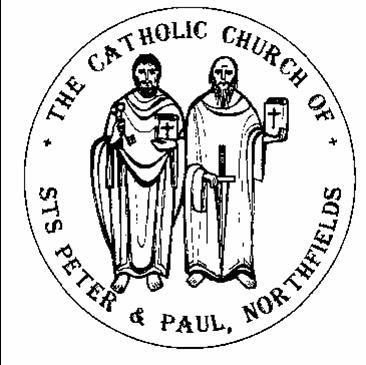 38, Camborne Avenue, Ealing, London, W13 9QZ.  Tel. 020 8567 5421e-mail: northfields@rcdow.org.uk; website: http://parish.rcdow.org.uk/northfieldsFacebook page: https://fb.me\38camborneavenueParish Priest: Fr. Jim Duffy; Parish Deacon Rev Andrew GoodallPastoral Assistant: Anna Maria Dupelycz; Parish Administrator: Rosa BamburyAlternative Number: 07787 048144 (Anna); northfieldscat@rcdow.org.uk  Office Opening Hours Closed Sacraments and Devotions:Suspended until further notice.Psalter Week 1___________________________________________________________________________________________________5th Sunday in Ordinary time Year B Sunday 7th February 2021  __________________________________________________________________________________________________Readings:This Week (5th Sunday in Ordinary time Year B)  Job 7:1-4, Ps 146:16, Mark 1:29-39Next Week (6th Sunday in Ordinary time Year B)  Leviticus 13:1-2, Ps 31:1-2, Mark 1:40-45__________________________________________________________________________________________________Reflection from Fr. Hilary: “They Won’t Come Back’”Have you heard people say that or maybe you said it yourself?  I’m referring to comments of some, that people won’t come back to church after the Pandemic.  This bring to mind words recently by Pope Francis: -“Let me tell of an episode that displeased me.  I learned of a Bishop who claimed that people had lost the ‘habit’ of giving to the church during the pandemicsand will no longer go there to pray.  I say if these people only went to Church out of ‘habit’ it would be better if they stayed at home”.That’s right.  Mere habit – a fat lot of good that is! To be just physically present at Mass – what good is that?  What about being present in mind and heart? That’s what really matters.  How strong – or weak – is everyone’s Faith?  Oh yes, these are the sort of questions to be faced now with honesty. Come on. The great prophets of the Old Testament spoke of that they called the Remnant.  What was that about? They were describing God’s people, or at least most of them, purified and deepened in Faith after years of exile and suffering in Babylon and now coming back to the Promised Land, “They won’t come back” didn’t apply to them.  They had given up a “habit” once and for all and acquired the real thing instead – a strong, vibrant, enthusiastic Faith.We need a strong Remnant in God’s People in the members of the church – Now!  Sadly, some mightn’t come back, but please God many will – with the right spirit.  A quality faith is what counts.  Smaller numbers but with quality is best.  The Pope added that after the pandemic many will have a deeper Faith and greater sincerity.  Amen to that.Please reflect with othersCelebration of Mass will continue through the current lockdown. - Monday, Wednesday and Friday at 11.15am, Sunday at 9am, 11.15am and an evening Mass at 6pm Tuesday Saturday and Sunday.  If you are shielding, considered vulnerable or not feeling well, please do not come to church – the removal of the obligation to attend Mass is still in operationDuring this critical time, please do not mingle or stop to chat with anyone outside your ‘bubble’ either inside or outside the church as stipulated by Government guidelines.Please be aware that numbers allowed in the church at any one time are restricted, the wearing of face coverings is mandatory (unless exempt), as is the use of hand sanitiser on entry and exit of the building. Please be courteous to the volunteer stewards when you are asked to comply with the protocols that are in place.  They are there to ensure the protection and safety of everyone.Please take a copy of the newsletter to anyone who may not be able to get out.  Prayer resources will be replenished on the table at the back of the church.  Details of live streamed Masses from churches in the diocese can be found at https://rcdow.org.uk/news/how-to-participate-in-mass-during-the-coronavirus-outbreak/ and other prayer resources at https://rcdow.org.uk/news/resources-during-mass-suspension/In order for us to be able to offer and maintain the above at this time, it is essential that the church is cleaned daily following the Diocesan and Government guidelines that we have been given. This is not possible without the help of volunteers.  We are in need of more parishioners to join the team of volunteers for both cleaning and stewarding.  Cleaning takes place immediately after Mass has finished.  If you would like to volunteer, please contact Rosa on the parish email northfields@rcdow.org.uk or by leaving a message on the office Ansa phone 0208 567 5421 with your contact details.  An estimate of 3 stewards per Mass and 2 cleaners.  Please seriously consider helping during this time.Test and Trace- As per government guidelines, we are required to ask parishioners to leave details of names and phone numbers when attending the church.  Complete a short form or use the QR code with NHS app.Mass Intentions are now being accepted.  Please make your request via email, by calling the parish office or completing a form found at the front of the church.Masses this WeekSunday 7th February (5th Sunday Year B) 							Thursday 11th February	(Our Lady of Lourdes)			(Sat.) 6.00pm Margaret Owens (Special Int.)											No Mass								 9.00am	Theresa Gilbert (LD.)																												11.15am	Private Intention												Friday 12th February 							 6.00pm	Deceased members of the Dunne Family (LD.)			11.15am Mr Marriappan & Mary Boniface (Ann.)		Monday 8th February (St Josephine Bakhita; St Jerome Emiliani)		Saturday 13th February										11.15am Johnny Keane (LD.)													No Morning Mass										Tuesday 9th February													Sunday 14th February (6th Sunday Year B)				 6.00pm	People of the Parish											(Sat.) 6. 00pm.Patrick Lyons (Ann.)																												 9.00am All Families affected by Covid	Wednesday 10th February (St Scholastica) 						11.15am 	William O’Neill (Ann.)									11.15am	 Eamonn & Patricia Dolan (LD.)						 		 6.00pm Breda McMahon (LD.)Prayers for the Sick    We pray for those suffering from illness and their carers: Barbara Lennon Snr, Teresa Hartnett, Stephania Pullin, Geraldine Davison, Michael Davison, Sylvia O’Connor, Maria da Silva, Dave Mortby, Cerys Edwards, Andrew Chandiram, Ivan Mahon-Smith, Kathleen Walsh, John Zielinski, Maria diMarco, Donna O’Hagan, Eileen Mullin, Ann Hagan, Alan Worman. Sankar Ghosh, Margaret Adu and Fr Dan O’Malley.   Our Lady, help of the Sick, pray for us.Prayers for those Recently Deceased and Anniversaries    We pray for the repose of the souls of Richard Armstrong, Teresa Gilbert, Eamonn & Patricia Dolan, Patrick McTiernan, Johny Keane and Breda McMahon and all those whose anniversaries occur around this time, including Mr Marriappan & Mary Boniface, Patrick Lyons and William O’Neill.  May their souls and the souls of all the faithful departed through the mercy of God rest in peace.  Amen.Offertory Envelopes    Should you wish to still make your regular church offerings, please post them through the parish office door, or place them in one of the collection baskets at the back of the Church during Masses.  Should you wish to switch to standing order: This can be done online via the parish website https://parish.rcdow.org.uk/northfields/donate/  Should you not have internet access, please contact Rosa, or leave a message on the parish ansa phone.Safeguarding  Many thanks to Susie Worthington for agreeing to be the new parish Safeguarding rep.  She can be contacted on northfieldssg2@safeguardrcdow.org.uk Catechesis  (Contact Anna initially on northfieldscat@rcdow.org.uk or 07787 048144 with enquiries and queries.  Please include a mobile number with your e-mail enquiry.  This will be used particularly for Hotmail e-mail addresses, and increasingly Yahoo, to check you have received replies for reasons given below..Communications Please enter the above e-mail address into your contacts list/address book as e-mails have been known to go straight into junk/spam.  Please check all your e-mail folders from time to time from now on.Preparation For First Reconciliation/Eucharist 2021  Children’s sessions have resumed.  This week: ‘children ‘Paul’ group Wednesday, 6.15pm.  Confirmation 2021  Candidates’ session today, ‘Gifts’ Group, 4.30pm online.  Link details sent out via e-mail.Baptism Preparation of Infants  The next preparation course will take place via Zoom in February, beginning on Tuesday evening. Details available on request.Wanting to Know About Being Catholic?  Online separate sessions are being held for children aged 7 to 14 and one for adults (anybody over 14).  Please contact Anna for further details (see above)Marriage Preparation    This year’s preparation programme will be held online via Zoom over 4 Friday evenings in March for about 90 minutes each session.  Attending a course is a prerequisite for any Catholic marriage taking place anywhere in the world.  Please note: 6 months’ notice of date of marriage required in order to arrange the completion of necessary paperwork.  Please contact Anna if you wish to participate in this year’s course.Adult Confirmations    Are you 16+, not confirmed but like to be?  Getting married in a country where Confirmation is a requirement?  Arrangements are being made to provide a preparation course in the near future, most likely online.  Please contact Anna by the end of February.Stress in Your Marriage?   For confidential information about ‘Retrouvaille’ or to register for the next programme commencing with a Virtual weekend on 25th – 28th February 2021, call or text 0788 7296983 or 0797 3380443 - or email retrouvailleukinfo@gmail.com   or visit www.retrouvaille.org.uk Lent Faith-Sharing   Holy Week Voices from the Holy Land,  The resource is available either as a physical or digital copy.  Proceeds go to ‘Friends of the Holy Land’.  For this reason you are encouraged to purchase your own copy. directly from Friends of the Holy Land both priced at £7.99, and both available from their website (www.friendsoftheholyland.org.uk). A parish Zoom group will be offered.  Please contact Anna by e-mail if you are interested by Ash Wednesday (17th February).Lent Stations of the Cross   It is proposed to offer this devotion online/by phone during Lent on Friday mornings (possibly 10am).  If you would like to take part by reading some of the reflections, please contact Anna by Ash Wednesday by e-mail or text message (07787 048144) so that scripts may be distributed.  Details on how to join will follow.The Parish Office remains closed to the public, but we are checking emails and phone messages daily.  If you have any queries or questions, please do not hesitate to call the office on 0208 567 5421 or if engaged or in an emergency 07787 048144 (Anna), or e-mail northfields@rcdow.org.uk.  For up-to-date information, please go to the parish’s social media: website: https://parish.rcdow.org.uk/northfields or the Facebook page https://fb.me\38camborneavenue, particularly at this time with the ever-changing Covid situation.